Entrega rector Jaime Valls Esponda reconocimientos a docentesSuman ya 306 profesores universitarios con Perfil PROMEP-SEPEl rector de la Universidad Autónoma de Chiapas (UNACH), Jaime Valls Esponda, entregó documentos y reconocimientos a 115 académicos de la institución, que se integran al Programa de Mejoramiento del Profesorado (PROMEP), el cual impulsa el Gobierno Federal, a través de la Secretaría de Educación Pública (SEP).Durante un acto que se desarrolló en la Sala de Usos Múltiples de la Biblioteca Central Universitaria, destacó el trabajo y esfuerzo de los docentes para alcanzar esta meta que reconoce la calidad de las tareas que llevan a cabo en beneficio de la institución y la sociedad.En su mensaje, resaltó que con esta cifra de ingreso al PROMEP, sin precedente en la UNACH, suman ya 306 profesores de tiempo completo que obtienen tal distinción, resultado de la entrega del docente para su habilitación y formación permanente.Por su parte, el Director General de Investigación y Posgrado de la Universidad, Lorenzo Franco Escamirosa Montalvo, subrayó que de acuerdo con estos datos, la cifra de académicos con perfil PROMEP equivale al 42 por ciento del total de  profesores de tiempo completo de la Máxima Casa de Estudios, “de los 306 docentes, 167 poseen el grado de doctor mientras que 139 cuentan con maestría”. Abundó que obtener estos logros, representan una etapa en el camino de la excelencia para lo cual trabaja la Universidad, dado que la exigencia de éste y otros programas crecen día con día, “el esfuerzo y la dedicación deben incrementarse en la misma o mayor proporción”.Escamirosa Montalvo, apuntó que la integración de los más de 100 docentes al PROMEP,  evidencia también la alta calidad académica de la institución, dado que sus profesores son evaluados a nivel nacional con resultados altamente satisfactorios.Recordó que el PROMEP está dirigido a elevar permanentemente el nivel de habilitación del profesorado, con base en los perfiles para cada subsistema de educación superior, buscando con ello impulsar la superación en los procesos de formación, dedicación y desempeño de los cuerpos académicos de las instituciones.A nivel nacional se tiene el registro que de 1996 al 31 de diciembre de 2011, el Programa de Mejoramiento del Profesorado otorgó siete mil 741 becas, de las cuales cinco mil 342 fueron nacionales y dos mil 399 para estudios en el extranjero a profesores de universidades públicas, a fin de llevar a cabo estudios de posgrado en programas de calidad.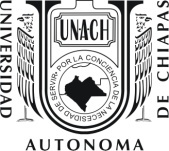 DIRECCIÓN DE COMUNICACIÓN UNIVERSITARIA   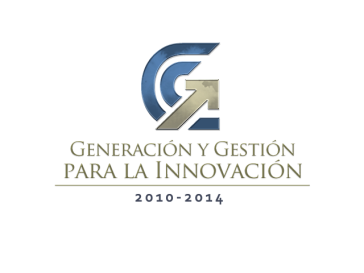 